INTERNAL APPLICATION PROCESS: 
UKRI Enhancing place-based partnerships in public engagement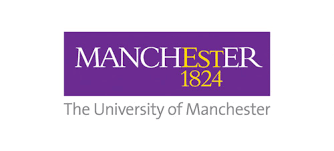 Before completing this form please ensure you have reviewed the UKRI Call Guidance at: https://www.ukri.org/news/enhancing-place-based-partnerships-in-public-engagement/Delete as applicable:UoM is the lead research institution for the bidUoM is a partner in another research institutions bid (please specify): Project Title:Summary Project (need, rationale, activity, intended outcomes, sustainability) (200 - 400 words):UoM Project Leads:Collaborative partner(s) / Community group(s) / Proposed place(s):Total Funding requested from UKRI (between £10,000 - £40,000):Total Match Funding Commitment:Cash: £In Kind: £